В соответствии со статьей 32 Жилищного кодекса Российской Федерации, статьями 56.2, 56.3, 56.5, 56.6 Земельного кодекса Российской Федерации, в связи с признанием многоквартирного дома, расположенного по адресу: Красноярский край, г. Зеленогорск, ул. Мира, д. 53, аварийным и подлежащим сносу согласно распоряжению Администрации ЗАТО 
г. Зеленогорска от 30.12.2016 № 2808-р «О признании многоквартирного дома расположенного по адресу: Россия, Красноярский край, г. Зеленогорск, 
ул. Мира, д. 53 аварийным и подлежащим сносу», руководствуясь Уставом города,Изъять земельный участок с кадастровым номером 24:59:0303015:455, на котором расположен многоквартирный дом по адресу: Красноярский край, г. Зеленогорск, ул. Мира, д. 53, признанный аварийным и подлежащим сносу, для муниципальных нужд.Изъять объекты недвижимости, расположенные на земельном участке, указанном в пункте 1 настоящего распоряжения, согласно приложению к настоящему распоряжению.Отделу городского хозяйства Администрации ЗАТО 
г. Зеленогорска:Направить правообладателям изымаемой недвижимости копию настоящего распоряжения в течение 10 дней со дня его принятия в соответствии с подпунктом 3 пункта 10 статьи 56.6 Земельного кодекса Российской Федерации.Обеспечить заключение соглашений об изъятии земельного участка, указанного в пункте 1 настоящего распоряжения, и расположенных на нем объектов недвижимого имущества для муниципальных нужд с правообладателями изымаемой недвижимости.Комитету по управлению имуществом Администрации ЗАТО 
г. Зеленогорска:Направить копию настоящего распоряжения в течение 10 дней со дня его принятия в федеральный орган исполнительной власти, уполномоченный Правительством Российской Федерации на осуществление государственного кадастрового учета, государственной регистрации прав, ведение Единого государственного реестра недвижимости.Обеспечить государственную регистрацию прав на объекты недвижимости, изъятые для муниципальных нужд, указанные в пунктах 1, 2 настоящего распоряжения, в соответствии с Федеральным законом от 13.07.2015 № 218-ФЗ «О государственной регистрации недвижимости».Настоящее распоряжение действует в течение 3 лет со дня его принятия.Настоящее распоряжение подлежит опубликованию в газете «Панорама» и размещению на официальном сайте Администрации ЗАТО 
г. Зеленогорска в информационно-телекоммуникационной сети «Интернет».Контроль за выполнением настоящего распоряжения возложить на первого заместителя Главы ЗАТО г. Зеленогорска по жилищно-коммунальному хозяйству, архитектуре и градостроительству.Приложение  к распоряжению Администрации ЗАТО г. Зеленогорск 
от « 21 »	  06.	2022 №  1126-р		ПЕРЕЧЕНЬ 
объектов недвижимости, расположенных на земельном участке
с кадастровым номером 24:59:0303015:455Многоквартирный дом по адресу: Красноярский край, г. Зеленогорск, 
ул. Мира, д. 53, кадастровый номер 24:59:0303015:22Жилые помещения: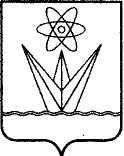 АДМИНИСТРАЦИЯЗАКРЫТОГО АДМИНИСТРАТИВНО – ТЕРРИТОРИАЛЬНОГО ОБРАЗОВАНИЯ  ГОРОД ЗЕЛЕНОГОРСК КРАСНОЯРСКОГО КРАЯР А С П О Р Я Ж Е Н И ЕАДМИНИСТРАЦИЯЗАКРЫТОГО АДМИНИСТРАТИВНО – ТЕРРИТОРИАЛЬНОГО ОБРАЗОВАНИЯ  ГОРОД ЗЕЛЕНОГОРСК КРАСНОЯРСКОГО КРАЯР А С П О Р Я Ж Е Н И ЕАДМИНИСТРАЦИЯЗАКРЫТОГО АДМИНИСТРАТИВНО – ТЕРРИТОРИАЛЬНОГО ОБРАЗОВАНИЯ  ГОРОД ЗЕЛЕНОГОРСК КРАСНОЯРСКОГО КРАЯР А С П О Р Я Ж Е Н И ЕАДМИНИСТРАЦИЯЗАКРЫТОГО АДМИНИСТРАТИВНО – ТЕРРИТОРИАЛЬНОГО ОБРАЗОВАНИЯ  ГОРОД ЗЕЛЕНОГОРСК КРАСНОЯРСКОГО КРАЯР А С П О Р Я Ж Е Н И ЕАДМИНИСТРАЦИЯЗАКРЫТОГО АДМИНИСТРАТИВНО – ТЕРРИТОРИАЛЬНОГО ОБРАЗОВАНИЯ  ГОРОД ЗЕЛЕНОГОРСК КРАСНОЯРСКОГО КРАЯР А С П О Р Я Ж Е Н И Е        21.06.2022        г. Зеленогорск        г. Зеленогорск№    1126-рОб изъятии земельного участка, на котором расположен многоквартирный дом по адресу: Красноярский край, г. Зеленогорск, 
ул. Мира, д. 53, признанный аварийным 
и подлежащим сносу, для муниципальных нуждОб изъятии земельного участка, на котором расположен многоквартирный дом по адресу: Красноярский край, г. Зеленогорск, 
ул. Мира, д. 53, признанный аварийным 
и подлежащим сносу, для муниципальных нуждГлава ЗАТО г. ЗеленогорскМ.В. Сперанский№ п/пгородулица№ дома№ жилого помещенияКадастровый номер жилого помещения1Красноярский край, 
г. ЗеленогорскМира53124:59:0303015:1072Красноярский край, 
г. ЗеленогорскМира53224:59:0303015:1083Красноярский край, 
г. ЗеленогорскМира53324:59:0303015:1064Красноярский край, 
г. ЗеленогорскМира53424:59:0303015:1095Красноярский край, 
г. ЗеленогорскМира53524:59:0303015:1106Красноярский край, 
г. ЗеленогорскМира53624:59:0303015:1137Красноярский край, 
г. ЗеленогорскМира53724:59:0303015:1128Красноярский край, 
г. ЗеленогорскМира53824:59:0303015:111